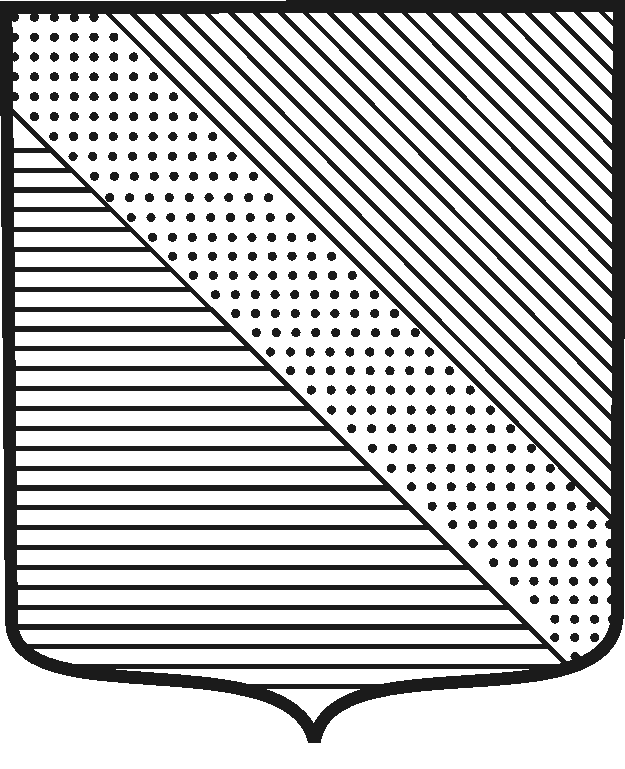 ПОСТАНОВЛЕНИЕАДМИНИСТРАЦИЯ ШАУМЯНСКОГО СЕЛЬСКОГО ПОСЕЛЕНИЯ ТУАПСИНСКОГО РАЙОНА     от 23.06.2015	                                                                                        № 103с. ШаумянО внесении изменений в постановление администрации Шаумянского сельского поселения Туапсинского района  от 14 октября 2014 года        № 181  «Об утверждении муниципальной программы«Развитие систем водоснабжения на территории Шаумянского сельского поселения Туапсинского района на 2015 год»В соответствии с постановлением главы администрации (губернатора) Краснодарского края от 28 марта 2011г. № 290 «Об утверждении долгосрочной краевой целевой программы "Развитие водоснабжения населенных пунктов Краснодарского края на 2012 - 2020 годы", с целью развития систем водоснабжения населенных пунктов Шаумянского сельского поселения Туапсинского района п о с т а н о в л я ю:1. Утвердить муниципальную программу «Развитие систем водоснабжения на территории Шаумянского сельского поселения Туапсинского района на 2015 год» согласно приложения к настоящему постановлению.2. Постановление администрации Шаумянского сельского поселения Туапсинского района от 14 октября 2014 года № 181 «Об утверждении муниципальной программы «Развитие систем водоснабжения на территории Шаумянского сельского поселения Туапсинского района на 2015 год» считать утратившим силу.3. Контроль за выполнением настоящего постановления оставляю за собой.4. Постановление вступает в силу со дня его подписания.ГлаваШаумянского сельского поселенияТуапсинского района                                                                          Л.М.Кочьян                                                                                                 ПРИЛОЖЕНИЕ                                                                                                             УТВЕРЖДЕН                                                                             постановлением администрации                                                                         Шаумянского сельского поселения                                                                                          Туапсинского района                                                                                                                                           от 23.06.2015  № 103МУНИЦИПАЛЬНАЯ ПРОГРАММА"РАЗВИТИЕ СИСТЕМ ВОДОСНАБЖЕНИЯ НА ТЕРРИТОРИИ ШАУМЯНСКОГО СЕЛЬСКОГО ПОСЕЛЕНИЯ ТУАПСИНСКОГО РАЙОНА НА 2015 ГОД"ПАСПОРТмуниципальной программы«Развитие систем водоснабжения на территории Шаумянского сельского поселения Туапсинского района на 2015 год»1. Содержание проблемы и обоснование необходимостиее решения программными методамиСложившаяся в населенных пунктах поселения ситуация в сфере развития инженерной инфраструктуры и предоставления коммунальных услуг населению, в том числе по водоснабжению, препятствует формированию социально-экономических условий устойчивого развития.Одной из проблем развития поселения является неудовлетворительное обеспечение населения питьевой водой.Уровень благоустройства населенных пунктов поселения остается неизменным на протяжении последних лет. В населенных пунктах Шаумянского сельского поселения, где имеется централизованное водоснабжение, основными проблемными вопросами по решению обеспечения водой потребителей являются: необходимость реконструкции аварийных, ремонт и строительство новых объектов водоснабжения (сетей водопровода, станций очистки и обеззараживания воды, резервуаров запаса чистой воды, водонапорных башен, водопроводных насосных станций).Большинство систем питьевого водоснабжения не имеет необходимых сооружений и технологического оборудования для улучшения качества воды. Более 39 процентов от общей протяженности уличной водопроводной сети находится в аварийном состоянии и нуждается в замене. Неучтенные расходы (потери) воды достигают 25 процентов.В результате недостаточных бюджетных и внебюджетных инвестиций снизились объемы реконструкции и ремонта объектов водоснабжения и инженерной инфраструктуры, увеличился сверхнормативный износ их основных фондов.Сложившаяся ситуация в сфере водоснабжения препятствует формированию социально-экономических условий для устойчивого развития поселения.Исходя из задач социально-экономического развития Российской Федерации и Краснодарского края на ближайший период и среднесрочную перспективу для преодоления критического положения в сфере социального развития необходимо проведение упреждающих мероприятий.Настоящая Программа разработана в соответствии с постановлением главы администрации (губернатора) Краснодарского края от 28 марта 2011г. №290 «Об утверждении долгосрочной краевой целевой программы "Развитие водоснабжения населенных пунктов Краснодарского края на 2012 - 2020 годы". Реализация Программы предусматривает переход к формированию в поселении условий, обеспечивающих более высокий жизненный стандарт, соответствующий новым требованиям к качеству предоставления коммунальных услуг населению, создание предпосылок устойчивого развития территории.Интересы населения и бюджетов нарушаются посредством предъявления к оплате через завышенные нормативы потребления фактически не потребленных объемов воды. Гарантированное обеспечение каждого гражданина России питьевой водой в необходимых количествах по доступной цене предусмотрено концепцией федеральной целевой программы "Чистая вода", с учетом которой разрабатывалась настоящая Программа.Удельное нормативное водопотребление в большинстве населенных пунктов превышает установленные органами местного самоуправления нормативы потребления. Расчеты по нормативам (без учета фактического потребления) не обеспечивают ценовой чувствительности к нерациональному потреблению воды, не стимулируют население к установке приборов учета.Низкий уровень внешних и внутренних инвестиций не обеспечивает своевременного выполнения капитального ремонта основных фондов организаций жилищно-коммунального хозяйства и приводит к дальнейшему снижению надежности работы коммунальных систем. В результате нарастает не только количество аварий и повреждений на один километр сетей, что является негативным социальным фактором, но и затраты на восстановление основных фондов.Для технического оснащения и перевооружения организаций жилищно-коммунального хозяйства Шаумянского сельского поселения Туапсинского района требуются значительные финансовые ресурсы, которых поселение не имеет. Низкие показатели финансово-хозяйственной деятельности водоснабжающих организаций не позволяют решать вопросы привлечения кредитных ресурсов. В сложившейся ситуации решить проблему финансирования технического переоснащения организаций жилищно-коммунального хозяйства без государственной поддержки практически невозможно.Решение организационно-методических, экономических и правовых проблем в сфере водоснабжения на территории поселения требует использования программно-целевого метода.2. Цели, задачи, сроки и этапы реализации ПрограммыОсновными целями Программы являются:развитие систем водоснабжения населенных пунктов Шаумянского сельского поселения Туапсинского района;повышение качества предоставления коммунальной услуги водоснабжения и инженерного обустройства населенных пунктов Шаумянского сельского поселения Туапсинского района.Задачи Программы:создание финансовых механизмов, обеспечивающих доступность улучшения жилищных условий с учетом платежеспособного спроса населения в пределах установленных социальных стандартов;проведение комплекса мероприятий по модернизации, строительству, реконструкции и ремонту объектов водоснабжения в населенных пунктах Шаумянского сельского поселения Туапсинского района.Мероприятия Программы будут выполняться в течение 2015 года. Сроки реализации программных мероприятий определены в зависимости от приоритетности решения конкретных задач. При этом подход к реализации Программы является комплексным и предусматривает строительство новых установок и сооружений коммунального хозяйства, а также поэтапную замену физически и морально устаревшего оборудования.3. Перечень мероприятий ПрограммыПеречень мероприятий Программы, финансируемых за счет средств краевого и местного бюджетов, приведен в приложении к настоящей Программе.4. Обоснование ресурсного обеспечения ПрограммыФизический износ объектов водопроводного хозяйства на территории поселения составляет более 67 процентов.В связи с недостатком финансирования уровень физического износа систем водоснабжения ежегодно повышается. В настоящее время уровень капитальных вложений и амортизационных средств не позволяет обеспечить положительную динамику развития водопроводного хозяйства населенных пунктов.Для снижения уровня износа объектов водопроводного хозяйства на территории поселения объем капитальных вложений в эти объекты необходимо увеличить не менее чем на 800,00 тыс. рублей в год, что позволит ежегодно снижать уровень износа систем водоснабжения населенных пунктов.Реализация мероприятий Программы позволит снизить уровень износа объектов водопроводного хозяйства.Общий объем финансирования программных мероприятий составляет 398,2 тыс.руб.5. Оценка социально-экономической эффективности ПрограммыРеализация Программы позволит:повысить уровень качества услуг по водоснабжению населенных пунктов поселения;повысить надежность систем водоснабжения населенных пунктов;повысить качество питьевой воды в централизованных системах водоснабжения;повысить степень благоустройства районов жилой застройки.Независимо от экономического аспекта эффективности проводимых мероприятий основными вопросами, на решение которых направлены мероприятия Программы, являются повышение уровня санитарно-эпидемиологического благополучия населения и обеспеченности населения водой питьевого качества.6. Критерии выполнения ПрограммыРеализация мероприятий Программы позволит:повысить уровень качества услуг по водоснабжению населенных пунктов поселения;повысить надежность систем водоснабжения;повысить степень благоустройства районов жилой застройки;обеспечить финансовую стабильность работы предприятий жилищно-коммунального хозяйства, в том числе за счет увеличения стоимости основных фондов этих организаций;сформировать рыночные механизмы управления жилищно-коммунальным хозяйством, повысить инвестиционную привлекательность жилищно-коммунального комплекса и создать условия для привлечения внебюджетных инвестиций в модернизацию и развитие этой отрасли;создать конкурентную среду в сфере предоставления жилищно-коммунальных услуг.7. Механизм реализация ПрограммыМеханизм реализации Программы предполагает размещение государственного заказа на поставки товаров, выполнение работ, оказание услуг для государственных нужд в соответствии с Федеральным законом от 21 июля 2005 года N 94-ФЗ "О размещении заказов на поставки товаров, выполнение работ, оказание услуг для государственных и муниципальных нужд", а также предоставление в установленном законодательством порядке субсидий из краевого бюджета местным бюджетам.Текущее управление Программой осуществляет Департамент жилищно-коммунального хозяйства Краснодарского края.Контроль за ходом выполнения Программы осуществляется администрацией Шаумянского сельского поселения Туапсинского района.Органы местного самоуправления - получатели субсидий осуществляют:организацию выполнения мероприятий Программы, эффективное и целевое использование бюджетных средств, выделяемых на реализацию Программы;софинансирование мероприятий Программы из местных бюджетов в объемах, предусмотренных Программой;разработку и утверждение в случаях, установленных законодательством, проектно-сметной документации;подготовку и представление в Департамент документов, необходимых для проведения проверки инвестиционных проектов на предмет эффективности использования средств краевого бюджета, направляемых на капитальные вложения;мониторинг хода реализации мероприятий Программы и информационно-аналитическое обеспечение процесса реализации Программы;подготовку в установленные сроки ежеквартальных, не позднее 10-го числа месяца, следующего за отчетным, и ежегодных, не позднее 20 января года, следующего за отчетным, отчетов об исполнении условий предоставления и расходования субсидий, выделенных из краевого бюджета, и представление их в Департамент.Субсидии из краевого бюджета местному бюджету предоставляются с целью софинансирования расходных обязательств органов местного самоуправления по организации водоснабжения населения, в части, не предусмотренной другими целевыми программами, в том числе на:строительство новых систем коммунального водоснабжения;реконструкцию существующих систем водоснабжения;модернизацию существующих систем водоснабжения;ремонт существующих систем коммунального водоснабжения;разработку проектно-сметной документации для развития водоснабжения населенных пунктов поселения.Субсидии из краевого бюджета предоставляются местным бюджетам с соблюдением требований, установленных законодательством Российской Федерации и Краснодарского края относительно проверки на предмет эффективности использования средств краевого бюджета, направляемых на капитальные вложения в объекты муниципальной собственности, и на основании соглашения, заключенного Департаментом с органом местного самоуправления муниципального образования Краснодарского края, о предоставлении субсидии.Оценка эффективности использования субсидий определяется путем сравнения фактически достигнутых и установленных соглашениями плановых значений показателя протяженности построенных, реконструируемых и отремонтированных сетей, км.Органы местного самоуправления несут ответственность за нецелевое использование средств, выделенных из краевого бюджета.Начальник финансово-экономическогоотдела администрацииШаумянского сельского поселения Туапсинского района                                                                     Ж.М.НизельникПЕРЕЧЕНЬМЕРОПРИЯТИЙ ПРОГРАММЫ                                                                                                                                                                                                      (тыс. рублей)Начальник финансово-экономическогоотдела администрацииШаумянского сельского поселения Туапсинского района                                                                     Ж.М.НизельникЛИСТ СОГЛАСОВАНИЯк постановлению администрации Шаумянского сельского поселения Туапсинского района от 23.06.2015 № 103«Об утверждении муниципальной программы«Развитие систем водоснабжения на территории Шаумянского сельского поселения Туапсинского района на 2015 год»Проект внесенГлава Шаумянского сельского поселения Туапсинского района                                                                Л.М.Кочьян      Составитель проекта:Начальник финансово-экономическогоотдела администрацииШаумянского сельского поселения Туапсинского района                                                                  Ж.М.Низельник Проект согласован:Ведущий специалист общего отделаадминистрацииШаумянского сельского поселенияТуапсинского района                                                                  В.И.ГамидоваНачальник МКУ «ЦБШаумянского сельского поселения Туапсинского района»                                                                С.К.НизельникНаименование программы Муниципальная целевая программа «Развитие систем водоснабжения на территории Шаумянского сельского поселения Туапсинского района на 2015 год» (далее – программа)Основания для разработки ПрограммыЖилищный кодекс Российской Федерации;Распоряжение Правительства Российской Федерации от 27 августа 2009 года № 1235-р;Постановление главы администрации Краснодарского края от 03 сентября 2007 года № 763 «Об утверждении порядка разработки и реализации долгосрочных краевых целевых программ»;Решение краевого совета по региональным проектам и программам при главе администрации (губернаторе) Краснодарского края от 13 сентября 2010 года № 39Координатор Программы Администрация Шаумянского сельского поселения Туапсинского районаГосударственные заказчики и (или) исполнители мероприятий программыАдминистрация Шаумянского сельского поселения Туапсинского района Цели и задачи ПрограммыРазвитие систем водоснабжения и инженерной инфраструктуры населенных пунктов Шаумянского сельского поселения Туапсинского района;Повышения качества предоставления услуги водоснабжения;Проведение комплекса мероприятий по модернизации, строительству, реконструкции и ремонту объектов водоснабжения на территории поселенияСрок реализации Программы2015 годОбъем и источники финансирования ПрограммыОбщий объем финансирования Программы составляет 398,2 тыс. руб. из средств местного бюджетаКонтроль за выполнением Программы Контроль за выполнением Программы осуществляет администрации Шаумянского сельского поселения Туапсинского района


 N 
п/п   Наименование   
   мероприятия

Объем     
финансирования, тыс.руб., в том числе
Государственный заказчик  
мероприятия,   
 ответственный 
 за выполнение 
 мероприятия,  
  получатель   
   субсидии


 N 
п/п   Наименование   
   мероприятия

Объем     
финансирования, тыс.руб., в том числе
Государственный заказчик  
мероприятия,   
 ответственный 
 за выполнение 
 мероприятия,  
  получатель   
   субсидии


 N 
п/п   Наименование   
   мероприятияМестный бюджетГосударственный заказчик  
мероприятия,   
 ответственный 
 за выполнение 
 мероприятия,  
  получатель   
   субсидии1.Ремонт трубопровода в  пос. Горный398,2Администрация Шаумянского сельского поселения Туапсинского районаИТОГО398,2